提案办理任务分解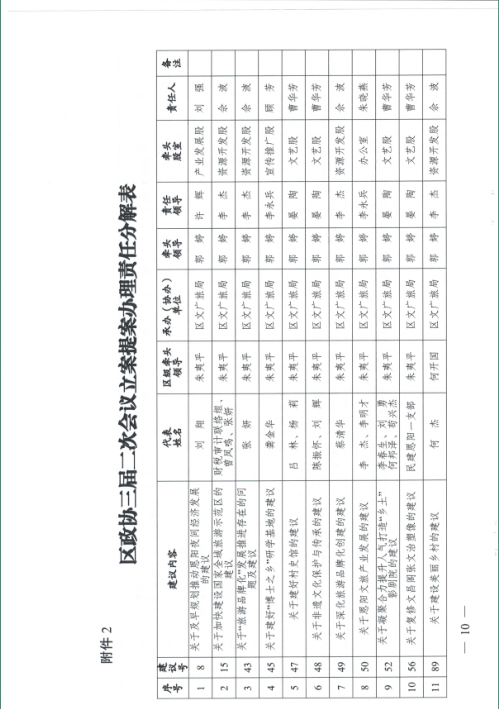 区政协三届二次会议第15号建议《关于加快建设国家全域旅游示范区的建议》责任领导：区文广旅局党组成员、副局长李杰联系电话：151 8275 5678责任单位：巴中市恩阳区文化广播电视和旅游局责 任 人：佘波，联系电话：180 9044 8898